Through an ongoing system of total quality improvement, The Merit Team is dedicated to meet or exceed our customer’s standards for quality, cost, performance and delivery.Core Competencies & Capabilities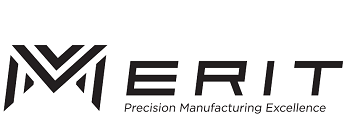 2008 W. 16th St. Erie, PA USAPhone 814-456-0582 Fax 814 -454-5392sales@meritindustriesusa.comwww.meritindustriesusa.com An AS9100, ISO9001 Certified & ITAR Compliant Company            Design & Engineering             Machining            Fabrication    Quality AssuranceEngineeringReverse EngineeringCADScanning CapabilityConcept to ProductionCNC MillingCNC TurningCNC Wire/Sinker EDMPrecision Grinding5-Axis MachiningWeldingFormingLaser CuttingWater JetAssemblyNon-Destructive TestingCNC CMMFirst Article InspectionLot Traceability Serialization Proven PerformanceProven PerformanceDifferentiatorsDifferentiatorsMerit is a leading manufacturer specifically focused on providing our customers the highest degree of service and quality. For over 50 years Merit has supplied and supported large tier OEM’s, specialized equipment manufacturers and The United States Military with industry leading customer service and quality standards in precision manufacturing.  Merit has the distinction of achieving AS9100, ISO9100 Certification and maintains the highest level of ITAR compliancy.Our local partners allow us to offer plating, heat treating, welding, laser cutting and numerous other processes in conjunction with our in house capabilities. We work with stainless steel, alloy steel, aluminum, plastic, high temperature alloys, mild steel and a variety of other materials.  We routinely hold machining tolerances of +/- .0005" and ground finishes to within .0002". Merit utilizes Lean principles and Continuous Quality Improvement in our quest for best-in-class quality and customer satisfaction. As a recognized leader in precision machining, Merit is a collaborative and innovative contract manufacturing partner for OEMs, plastic part manufacturers and companies with small and large lot proof-of-concept production needs Merit is a leading manufacturer specifically focused on providing our customers the highest degree of service and quality. For over 50 years Merit has supplied and supported large tier OEM’s, specialized equipment manufacturers and The United States Military with industry leading customer service and quality standards in precision manufacturing.  Merit has the distinction of achieving AS9100, ISO9100 Certification and maintains the highest level of ITAR compliancy.Our local partners allow us to offer plating, heat treating, welding, laser cutting and numerous other processes in conjunction with our in house capabilities. We work with stainless steel, alloy steel, aluminum, plastic, high temperature alloys, mild steel and a variety of other materials.  We routinely hold machining tolerances of +/- .0005" and ground finishes to within .0002". Merit utilizes Lean principles and Continuous Quality Improvement in our quest for best-in-class quality and customer satisfaction. As a recognized leader in precision machining, Merit is a collaborative and innovative contract manufacturing partner for OEMs, plastic part manufacturers and companies with small and large lot proof-of-concept production needs Merit offers industry leading precision manufacturing. We are unique in our ability to offer close tolerance processes coupled with the production capability. Merit is comprised of two distinct divisions of equal competency; Merit Precision Manufacturing for contract manufacturing and Merit Tool for high quality tools. Large and Small Part CapabilityMachining Envelope FlexibilityPrecision Machining Close Tolerance +/- .0005 & High surface finish requirementsQuality System AS9100/ISO Certified ITAR ComplianceEngineering Comprehensive CAD Capability Concept to Production Capability Manufacturing & AssemblyValue Added Services5 Axis MachiningHigh Efficiency & High Repeatability/AccuracyMerit offers industry leading precision manufacturing. We are unique in our ability to offer close tolerance processes coupled with the production capability. Merit is comprised of two distinct divisions of equal competency; Merit Precision Manufacturing for contract manufacturing and Merit Tool for high quality tools. Large and Small Part CapabilityMachining Envelope FlexibilityPrecision Machining Close Tolerance +/- .0005 & High surface finish requirementsQuality System AS9100/ISO Certified ITAR ComplianceEngineering Comprehensive CAD Capability Concept to Production Capability Manufacturing & AssemblyValue Added Services5 Axis MachiningHigh Efficiency & High Repeatability/Accuracy